Det här avsnittet av I Mörkret Med presenteras i samarbete med Swedavia och vi samarbetar även med Svensk Skrivtolkning som textar våra avsnitt som du hittar på vår hemsida, imorkretmed.se .I Mörkret MedClas Svahn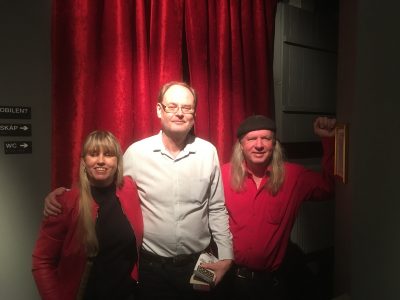 Foto: Anna Bergholtz, Clas Svahn och Ulf NordquistIntro
Del 1: Möte med gästen
Pausmusik
Del 2: Samtal med gästenDel 3: Snabbfrågor
Avslut------------------------------------------
Intro
------------------------------------------Ulf: Välkommen till Svartklubben.Clas: Tack så hemskt mycket, det ska bli spännande att komma hit.Ulf: Ja, har du varit på någon sån här restaurang förut?Clas: Nej, aldrig. Det här ska bli riktigt roligt faktiskt. Jag tycker ju att det är kul att gå ut och äta och det är skojigt att äta med alla mina sinnen men jag märker att mina smaksinnen, min näsa, inte alltid är på topp. Så det ska bli intressant att se hur det fungerar att äta när man inte har sina ögon med.Ulf: Ska vi smyga in kanske och se om vi hittar Anna där inne?Clas: Det gör vi.--Vinjett-- ------------------------------------------
Intro
------------------------------------------Anna: Välkommen till I Mörkret Med. Jag som pratar heter Anna Bergholtz. Tack till alla er som lyssnar och hör av er, det betyder jättemycket för oss. Vill du stötta vårt arbete med I Mörkret Med, så gör oss gärna en tjänst och gå in och betygsätt oss där poddar finns. Är du nyfiken på vad som händer mellan avsnitten kan du följa oss på Facebook. Visste du att Sverige har världens största arkiv för UFO-forskning? Det var en av de sakerna jag fick lära mig i mötet med dagens gäst. Han har ägnat snart 45 år att försöka ta reda på vad för märkliga ting människor kan se och uppleva ibland, och han är utan tvekan Sveriges mest erfarna UFO-undersökare, med runt 1600 undersökta fall. Många av dem har han följt under flera år. Vi pratar om hans passion för det oförklarade och får ta det av konstiga och spännande berättelser han undersökt. Han berättat även om en egenupplevd UFO-historia. Vi kommer även in på om det finns, eller har funnits, utomjordisk existens på vår planet. Såklart har Ulf Nordquist en UFO-sång i sin låtskatt. Ljudtekniker är Jan Dahlqvist. ”Jag vill ju hellre veta än tro”. Det här är I Mörkret Med UFO-experten och journalisten Clas Svahn.------------------------------------------
Möte med gästen
------------------------------------------Clas: Nu blir det verkligen…Ulf: Nu får du ta tag i min arm här.Clas: Nu håller jag i dig.Ulf: För du ser inget nu, va?Clas: Nej (skrattar) nu är det dåligt med det. Men det är inte så mycket trappor här inne antar jag?Ulf: Vi har byggt bort allihopa.Clas: Jag förstår det. Det tackar jag särskilt för.Ulf: Hur är det, UFO:n, är de alltid utomhus?Clas: Det är en bra fråga, faktiskt. 99 procent. Det finns ju en del som har sett konstiga saker inomhus också, ofta någonting som lyser eller som är knepigt inne i någons hus. Det är nästan som att det vore på gränsen till spökfenomen. De flyter lite ihop de här två ämnena, det paranormala och de oidentifierade. För allting är ju egentligen en påse med märkligheter, det okända. Jag kan inte alltid skilja på dem.Ulf: Jag tänker mest om du skulle passera något UFO här idag.Clas: Jag tror väl ändå inte det, vi är ganska långt inne i lokalen här nu.Ulf: Där har du stolsryggen.Clas: Sådär.Ulf: Bra, sen så vill jag att du tar dina händer lite framåt och känner lite försiktigt var du har mikrofonen.Clas: Då ska vi se. Där har vi den.Ulf: Då så, då lämnar jag över till Anna.Clas: Ja, tack så mycket.Anna: Hej, Clas!Clas: Hej, hej.Anna: Hej, välkommen hit.Clas: Det här är jättespännande.Anna: Hur känns det?Clas: Det känns varmt, ombonat och lite sådär mysigt. Man känner att nu är vi på väg in i en årstid där vi har mycket trevligt framför oss. Så tänker jag när jag upplever mörkret just nu.Anna: Hur var det att komma in här, i det här mörkret?Clas: Det är väldigt speciellt. Det är inte som att blunda, det är något helt annat givetvis. Man tänker kanske mer inåt än utåt i det här ögonblicket. Man blir väldigt medveten om sig själv och om dig nu när du plötsligt dyker upp i mitt mörker, att du faktiskt sitter här. Det känns annorlunda än det vanliga.Anna: Ja, jättekul att ha dig här. Jag är supernyfiken på allt det du jobbar med och gör och har gjort i 41 år, va?Clas: Det är faktiskt ännu längre, -74 var jag 16 år och startade en UFO-förening i Mariestad där jag kommer ifrån. Men även innan dess läste jag ju självklart om oidentifierade fenomen och märkligheter överlag. Så -74 sätter jag egentligen som mitt årtal när det gäller då jag på allvar startade med någonting på riktigt.Anna: Fantastiskt. Men berätta vem du är, Clas.Clas: Ja, jag är pappa, far till två pojkar som heter Niklas och Markus och så har jag en fru som heter Anneli. Jag är också journalist på Dagens Nyheter. Jag är nyfiken på det okända, jag är vice ordförande i riksorganisationen UFO-Sverige. Jag är ordförande i en stiftelse som heter Archives For the Unexplained, som är världens största arkiv kring det okända och som ligger i Norrköping. Jag är författare och har skrivit över 20 böcker, 26-27 någonting. Jag är redaktör för en tidning som heter UFO-Aktuellt. Jag är ute ganska mycket och håller föredrag, svarar mycket på frågor då folk skriver och ringer till mig. Jag är någon sorts expert på sånt som nästan inte finns kan man väl säga.Anna: Om du skulle beskriva dina egenskaper, dig som person?Clas: Jag är nog en väldigt nyfiken person, en person som har ganska stort tålamod. Jag kan hålla på länge och utreda saker när det till exempel gäller UFO-fenomen och sånt. Jag är inte lätt att stressa, jag har ett jobb på Dagens Nyheter som livereporter där det ofta är ont om tid och allt ska levereras korrekt och helst två sekunder innan man skulle ha lämnat det. Jag tycker det är kul när det är ont om tid, jag gillar det som andra upplever som stress. Jag är amatörastronom och har huvudet uppe i kosmos. Jag tänker gärna på våran plats i universum, vilka vi är och var vi kommer ifrån.Anna: Jag hörde också när du pratade i P4 Kronoberg att du är en person som alltid sitter fram i taxibilen.Clas: (skrattar) Så är det och det gör jag av ett enda skäl, jag vill prata med folk. Om man inte pratar med folk får man ingenting veta. Jag skrev en bok för flera år sen som handlar just om märkliga sammanträffanden och som heter Osannolikt och då kom jag fram till att de som är lite inåtvända och inte gärna tar kontakt får inte heller vara med om de där spännande och oväntade händelserna.Anna: Det är så?Clas: Så är det, så därför sitter jag alltid fram, jag pratar alltid med taxichaufförerna och jag blir alltid, efter ett tag, vän med de också. Jag åker med ett gäng chaufförer oftare än andra därför att vi har blivit vänner genom åren. Jag jobbar ju sent så jag får åka taxi hem. Anna: Jag har också hört att du är samlare, att du har hur mycket pärmar som helst. Det var någon släkting till dig som börjat räkna och slutat vid 900, stämmer det?Clas: Ja, det var ett stackars kusinbarn som gav sig den på att räkna mina pärmar och kom till någonting på 900, sen var han tvungen att åka och jag räknade vidare sen och tänkte att det kan vara kul att se, men det var inte så många fler. Det var 1100 ungefär, pärmar med papper och mina anteckningar, tidningsklipp jag har sparat och mitt material och research som jag använder när jag skriver mina böcker.Anna: Var har du alla pärmarna?Clas: Ja, fråga min fru var jag inte har de. De står i hyllor, jag har 75 bokhyllor hemma och det står 9000 böcker i de också. De står lite på golvet också måste jag väl erkänna och det kanske inte är så jättebra, vi bor i en tvåplansvilla på 220 kvadratmeter och det går att bo där, det är inte så att jag har tagit över hela huset, men en trappa ner har jag väldigt mycket papper. Papper är ju mitt liv. Information, få veta saker, spara och gå tillbaka till.Anna: Kan du hitta det du vill?Clas: En bra fråga. Ja och nej. Jag ägnar många timmar varje vecka åt att organisera min information, om jag inte gjorde det skulle jag inte hitta i de. Jag ligger ständigt efter med detta. I 95 procent av alla fall så hittar jag faktiskt mina grejer.Anna: När skulle du säga att du trivs som fisken i vattnet?Clas: När jag sitter i bilen, på väg ut till någon person som jag vet har varit med om någonting mycket märkligt, och känner hur det pirrar i magen, ”Nu ska jag träffa en person som jag vet har varit med om någonting som kanske har förändrat hans eller hennes liv eller syn på tillvaron” och försöker hitta en förklaring på det. Att dokumentera mötet, att spela in det och göra anteckningar och tillsammans med personen försöka gå till botten med vad som egentligen hände. Det är härligt. Jag bodde i Norrbotten i många år och gav mig ut på en 200-250-milatripp så snart vi hade kommit dit i princip, och åkte runt och mötte folk som hade varit med om just såna saker som jag visste att jag verkligen ville lyssna på och det var en fantastisk resa.Anna: Vad är det i det som du tycker är så roligt då?Clas: Människorna. Mötet med människor tror jag det handlar om, att knyta kontakter och lyssna. Tillföra någonting och vara den som kan bidra till att skingra det gåtfulla, att skingra mystiken och inte skapa ny mystik. Jag är ju en folkbildarsjäl i grund och botten, det är därför jag är journalist antagligen. Jag vill berätta för folk hur det egentligen ser ut, vad som egentligen händer och hur vår värld faktiskt fungerar och det får mig att brinna starkt.Anna: Hur ofta lyckas du/ni hitta en förklaring till de här personernas historia när de varit med om något okänt?Clas: Ofta, 95% av alla fall ungefär så hittar vi en förklaring, eller åtminstone så att vi känner att vi förstår vad det är men kanske inte alltid kan bevisa det. På tunnelbanan hit satt jag och Facebookade med en kvinna som lade ut en bild på ett fenomen som hon hade fotograferat, och tagit bilden mot solen. Det är någon typ av sak som har hänt, någon typ av reflex, men det går inte att begripa exakt vad som hänt. Det ser ut som ett litet diskusformat föremål format som en vattendroppe och det var inget regn i luften vid tillfället, säger hon. Även om jag förstår att det hon har fotograferat säkert går att hitta förklaring på, så vet jag inte helt hundra vad det är hon har tagit bild på. Anna: Du berättade att du var 16 år när du startade en UFO-förening.Clas: Ja, då tänkte jag att jag kan göra lite skillnad. Det var bara killar kan jag säga, det var inte någon tjej i sikte, ingen som tyckte att vi var intressanta nog för att vara med i föreningen. Vi ville nog alla egentligen veta vad folk hade sett på himlen, så pappa fick ju köra oss. Jag var ju bara sexton så jag hade inte körkort. Det var mest mina klasskamrater och kompisar och jag som bildade föreningen UFO Mariestad. Sen satt han i bilen och väntade medan vi knackade på hos någon bonde någonstans i Tidavad och frågade vad den personen hade sett på himlen, och sen började våran utredning.Anna: Berättelserna fick ni ifrån tidningen, eller var det någon som rapporterade till er också?Clas: Med tiden blev det ju så att de kom till oss också. Från början var vi ju ganska okända men det fanns en spalt i Mariestads-Tidningen på den tiden som handlade om lokala föreningar och där skrev jag varje vecka, det var bara våran förening som skrev, så den där spalten lades ner sen men jag hann skriva 4-5 artiklar och det gjorde att vi blev kända i Mariestad och att folk hittade till oss också.Anna: Vi ska släppa in Ulf lite innan vi fortsätter, för jag är ju supernyfiken på vad UFO är för någonting och allt som du har varit med om.Ulf: Då ska du först få en flaska.Clas: Jaha, där har vi den. Vad kall.Ulf: Här kommer en öppnare och ett glas.Clas: Ja, då har jag hittat öppnaren. Då öppnar jag flaskan.Ulf: Juste, du har ett glas eller?Anna: Jag har ett glas, ja.Clas: Där hittar vi glaset så lägger jag kapsylen där. Svårt det blir att hälla upp nu och veta hur mycket man har hällt.(Ljud av porlande mineralvatten)Clas: Porlar som att det skulle kunna vara något bubbelvatten av något slag.Anna: Ja, du får testa.Clas: Det var det.Anna: Bra lyssnat (skrattar).Ulf: Här kommer ett litet fat, du kan känna på det.Clas: Nu doftar det i alla fall. Som sagt, min näsa är ju inte min starkaste kroppsdel tyvärr.Anna: Har det hänt någonting med näsan som gör att du inte kan dofta?Clas: Den har varit dålig i många år. Jag är allergisk och den är inte bra om man säger så. Jag går ganska mycket på det jag ser i vanliga fall.Anna: Då blir det lite annorlunda för dig nu.Clas: Ja, det blir det verkligen.Anna: Men du får smaka, känna och dofta det du kan.Clas: Ja, känns som en kaka.Anna: Ja.(Krispigt ljud av något som tuggas)Clas: En god kaka.Anna: Se om du kan gissa vad det är för smak, då.Clas: Det är någon chokladsmak, i alla fall.Anna: Det kan stämma, det är två olika sorter.Clas: Det var en till där, ja. En sån där kaka som min mamma skulle kunna ha gjort.Anna: Det är det nog, det är klassiska kaksorter.(Ljud av porlande mineralvatten)Anna: Jag häller upp lite vatten här till mig så länge. Det är ett stort glas, Clas, så du behöver inte vara rädd för att hälla på. Jag tror det är tänkt att hela flaskan ska kunna gå i va, Ulf?Ulf: Ja!Clas: Oj då, jaha. Där ser man. Jag känner ju nu att det är mycket högre än vad jag trodde. Jag fyller på. Jag kan förstå att ni har det så för det är lite svårt att veta exakt annars. Då får man stoppa ner fingret.Anna: Ja, det är ett knep att göra annars.Clas: Nu är jag färdig med chokladkakan och det var alldeles utmärkt.Anna: Vad bra. Vad var det för smak på den andra kakan då?Clas: Det var inte lika enkelt.Anna: Ja, nu gäller det att identifiera kakor här. Det är annat än okända väsen (skrattar).Clas: Det är betydligt svårare än UFO-fenomen kan jag säga. Nej, det var inte lätt att säga för mig. Det är nog för att jag har för dåliga smaklökar helt enkelt.Anna: Det är inte helt lätt heller när man inte ser det. Vill du ha svar?Clas: Det var en enkel smak om man säger så, det var liksom inga konstigheter.Anna: Vill du ha svar?Clas: Ja, kör hårt.Anna: Det är kolakaka.Clas: Kolakaka?Anna: Känner du det nu när du får reda på det?Clas: Inte riktigt, tyvärr, men jag känner på texturen att den är lite klibbigare att tugga på. Goda båda två.Anna: Vad bra. Clas, vad är ett UFO?Clas: Om jag visste det så vore det inget UFO, det är ju det enkla svaret. UFO är ett oidentifierat, flygande objekt. Unidentified, flying object står det ju för från början. Det amerikanska försvarets beteckning, som kom på 1950-talet när man ville ha en kategori på vissa föremål som militärer gjorde observationer utav. Har man identifierat de är det ett IFO, ett identiferat, flygande objekt. Då vet man vad det är, då kan det vara en ladusvala, ett flygplan, eller ett utomjordiskt rymdskepp. Det är också identifierat om man vet vad det är.Anna: Så man kan identifiera det som ett utomjordiskt rymdskepp?Clas: Om man vet att det är det. Det finns ju inga såna identifierade kan jag ju tillfoga. Många säger ”Jag såg ett UFO” och menar att de såg någonting från en annan planet, en annan värld. Så tänker ju många men så är det alltså inte utan för att få beteckningen UFO måste det vara undersökt av kvalificerade undersökare och efter en noggrann utredning inte ha fått en förklaring får det beteckningen UFO. UFO Sverige har kriteriet att det måste vara minst två observatörer som har sett det. Vi måste veta exakt plats, exakt tid och exakt datum och så för att kunna göra alla kontroller. Om vi inte går till botten med det så får det beteckningen UFO och det kan vara ett eller två fall om året bara som får den beteckningen, ibland ingenting faktiskt.Anna: Och vad händer med de andra?Clas: De har vi ju då så pass mycket information om att vi antingen kan säga att vi vet vad det är helt säkert, eller så saknas de här viktiga parametrarna, vi vet inte exakt när observationen gjordes till exempel. Det kan vara så att även om det är långt tillbaka så går det att undersöka om vi har exakt tidpunkt. Har vi inte det så går det inte helt enkelt, då står vi oss slätt. Vi vill helst ha in rapporten så fort som möjligt så att vi kan göra kontroller med radar, väderläge och allt sånt där som ibland är färskvara att kolla upp.Anna: Hur mycket rapporter får ni in?Clas: Mellan 250 och 300 rapporter om året ungefär. Så det är ungefär en om dagen som rapporterar till oss.Anna: Och det är UFO-Sverige som folk rapporterar till?Clas: Ja, ofta går man in på vår sajt ufo.se och rapporterar den vägen. Förr i tiden skrev man brev eller ringde till oss men idag är det oftast genom sajten eller genom mejl och Facebook. Vi är väldigt aktiva på Facebook och där för vi en diskussion med väldigt många om UFO:n hela tiden, om UFO-fenomen och vad de kan ha sett.Anna: Vet folk då att de kan vända sig till er?Clas: Alla vet ju inte det. Det klar att de flesta som ser saker inte rapporterar det. Vi har gjort flera stora dörrknackningsprojekt runt om i landet då vi åkt runt, knackat på och frågat ”Har du sett någonting som du inte kan förklara på himlen?” och då visar det sig att en av tio har sett saker som han eller hon inte har kunnat förklara och nästan ingen av de har rapporterat till någon. Vi har 20 000 rapporter i vårt arkiv och en av tio svenskar har sett någonting, så du har en miljon rapporter där ute. De flesta ser saker som de bara bär med sig och inte vet vad de ska göra med. Anna: Varför berättar man inte tror du, eller försöker rapportera någonstans?Clas: Det är ju jättelätt att hitta oss idag, det är bara att googla på ”ufo” så dyker vi upp direkt, så det är inte det att de inte hittar oss utan det är det att de flesta tycker att det är lite jobbigt att rapportera. Det är som att fylla i en deklarationsblankett då man måste berätta en massa saker. Sen är det också lite känsligt, många tycker att det är personligt och begriper inte vad de har sett själva. De kanske inte ens berättar för sina närmaste i familjen alltid. Så det är ett stort steg att rapportera från att ha varit med om någonting och det steget hoppas vi kunna göra lite mindre genom att bli ännu kändare och framförallt kända som seriösa så att folk vet att de kan lita på oss.Anna: Att se handlar det ju om. Nu sitter vi ju här i mörkret. Är det alltid så att det handlar om att man ser saker?Clas: Nej, det är det inte. Många rapporterar också konstiga ljudfenomen, att man hör saker som man inte förstår vad det är. Andra upplever ju vad man skulle kalla för spöken, alltså känslan av att någon är i rummet och rör sig och kanske upplever någon skugga som passerar. Det är svårt att dra gränsen, var går gränsen mellan en paranormal upplevelse, alltså spöken, och möten med utomjordingar, alltså UFO-branschen om man säger så. Jag kan inte riktigt se var den gränsen ska dras någonstans. Folks upplevelser är egentligen ganska likartade oavsett om det är det ena eller det andra fenomenet, de går i varandra.Anna: Du är vice ordförande för UFO-Sverige och ordförande för Arkivet för UFO-forskning i Norrköping.Clas: Vi startade som Arkivet för UFO-forskning för många år sedan, egentligen som Arbetsgruppen för ufologi 1973. Vi har bytt namn med tiden till Archives for The Unexplained, Arkivet för det oförklarade, inte oförklarliga, observera det. Vi tror ju att det mesta går att förklara, men vi har blivit så mycket bredare än ett UFO-arkiv. Idag så är vi ju ett arkiv för allt inom det paranormala och det ovanliga och vi har blivit mycket mer internationella än vi var från början.Anna: Hur jobbar ni internationellt då?Clas: Väldigt mycket, faktiskt, nästan mer än inom Sverige. Bland annat genom kontakter med folk. Vi räddar ju arkiv i andra länder från att skatta åt förgängligheten. Vi har som mål att försöka hjälpa de att hitta oss och att rädda deras material för eftervärlden så att det blir tillgängligt för forskare. Sen åker jag till England varje år, har gjort 19 resor sen år 2000 och många, många innan dess, där jag hämtar ungefär två ton UFO-material och paramaterial vid varje resa, som skeppas hem till vårt arkiv. Anna: Det låter som att Sverige är väldigt framstående i det här?Clas: Ja, helt klart. Vi är ju också en kritiskt granskande organisation om vi pratar om UFO-Sverige, som gör att vi inte är troende och går in i detta och säger ”Vi vet att det finns utomjordingar som besöker oss”, utan vi säger att ”Vi vill ta reda på vad folk egentligen har sett.” Det kan vara utomjordingar, det kan vara en fiskmås, det kan vara hela spektret där emellan. Det kan vara naturfenomen som vi idag inte har en blekaste aning om, det kan vara militära experiment och så vidare. Allt detta gör att vi står väldigt stabilt, objektivt och neutralt i vårt arbete och det är det inte så många grupper som gör runt i världen, så vi sticker ut lite där. Anna: Men vad gör UFO-Sverige?Clas: Framför allt försöker vi vara en hjälp till allmänheten att hitta förklaringar på det de har sett, att vara en jourhavande medmänniska när man är med om någonting väldigt hemskt och otäckt som man inte förstår, att vara en funktion som har resurser nog att kunna hitta förklaringar som man själv inte kan reda ut. Det är ju det ena, sen gör vi ju egna efterforskningar också. Vi försöker titta på de här fenomenen i stort. Vad ligger bakom de egentligen? Vad finns det för substans i detta? Kan man hitta större förklaringsmönster som kan hjälpa oss förstå dels hur människor fungerar, dels hur världen fungerar, dels givetvis frågan som alla undrar, ”Har vi besök eller inte?”. Är vi ensamma i kosmos? Kan vi få besök av de som kommer hit? Har någon faktiskt varit med och rest med deras farkoster? Är den där ljuspricken på himlen där borta Venus eller är det ett rymdskepp?Anna: Vad tror du? Tror du att det finns utomjordisk existens?Clas: Det är helt klart att alla de beståndsdelar som vi behöver för att bygga liv finns runt om i rymden, lika mycket på andra planeter som de gör här. Så det kan uppstå liv, det kan det absolut göra. Det är till och med så att det är sannolikt att det också uppstår liv runt om i kosmos. Ser de ut som oss? Det har vi inte en aning om. Blir de som oss? Kan de bygga rymdfarkoster? Kan de resa genom kosmos? Det vet vi heller inte. Men visst, jag tror att det finns liv på andra håll i universum. Samtidigt är livet väldigt utsatt. När liv uppstår på en planet finns det tusen risker och hot som kan utplåna detta liv i vilket ögonblick som helst. Dinosaurierna försvann ju en gång i tiden för att en stor eller två stora stenar från rymden träffade jorden och utplånade den livsmiljö som de levde i. Det kan hända även oss.Anna: Usch, ja. Det är läskigt när du säger så.Clas: Ja, det är läskigt. Det är det faktiskt. Hösten 2017 kom ju ett interplanetariskt objekt, en rymdbesökare från ett annat solsystem, in i vårat solsystem. Den döptes till Oumoamoa, det hawaiianska ordet för spejare/spanare. Och det var 800 meter långt och 80 meter brett tror man, som en cigarr.Anna: Vad var det för någonting då?Clas: Det vet man inte säkert. Den kom, rundade solen, och gav sig ut igen. Mest sannolikt är det en blandning mellan en komet och en asteroid, men en del forskare spekulerade i att det kan vara ett rymdskepp, att det kan ha varit en besökare.Anna: Vad tror du då?Clas: Jag tycker inte att någonting pekar på att det var ett rymdskepp egentligen. Det pekar på att det är en ”naturlig besökare” om man säger så. Men debatten fortsätter. Det var två forskare från Harvard som publicerade en rapport för några veckor sedan, där man menade att föremålet accelererade på ett sånt sätt, när det gav sig iväg från solsystemet, att det inte var naturligt. Andra forskare menar att accelerationen var förklaringsbar på andra sätt.Anna: Vilket är det tydligaste beviset på att det finns utomjordisk existens som skulle kunna ha varit här, eller är här?Clas: Säger man ”ha varit här” så har vi ju såna som Erich von Däniken och Zecharia Sitchin och andra som har skrivit böcker om detta genom åren som menar att fornlämningarna från förr, pyramider och liknande, tyder på att det har varit en högteknologi som man har fått hjälp med utifrån. Jag tror inte det är så, jag tror att människan är en fantastisk varelse som kan skapa fantastiska saker och vi gör fel som missbedömer forna tiders människor och tror att de är mindre värda och mindre kunniga och mindre duktiga än vi är. Det är ingen större skillnad på oss och de, egentligen. Som Ebbe Schön, folklivsforskaren har sagt till mig, ”Vi är egentligen bara stenåldersmänniskor som går omkring och pratar i mobiltelefon”. Så det är det ena. Är de här nu? Ja, det menar ju många som har sett UFO-fenomen och som rapporterat till UFO Sverige. Deras åsikt är att de har sett någonting utifrån, men några bevis för det finns ju trots allt inte. Det finns ju bara indicier och förhoppningar att det kanske är på det sättet. Jag har inte svaret på det här, jag är ju nyfiken undersökare av det okända så jag önskar att jag kunde svara på det. Hade jag svaret så vore det ju största nyheten i världshistorien.Anna: Kommer vi få ett svar någon gång då, tror du?Clas: Bara om de verkligen visar sig här och då måste det bli väldigt tydligt. Då får det inte vara en ljusprick på himlen, då får det inte vara rykten och spekulationer utan då måste det verkligen vara någonting som alla kan vara överens om har hänt.Anna: Du har ju mött hur mycket historier som helst genom alla de här åren, vad är det för historier som har berört dig mest? Clas: Efter att jag skrev en bok som heter Mötet i gläntan, för många år sedan, fick jag ett brev från en man som bodde i södra Västergötland, som berättade att han och hans fru hade varit med om en väldigt, väldigt konstig sak. Jag var nyfiken på det så jag bestämde mig för att ta hans inbjudan och besöka de, men när jag kom dit så hade frun inte blivit vidtalad om detta så det var lite dumt, hon var inte helt positiv till att jag dök upp där. Det tog några timmar innan vi faktiskt kunde komma henne in på livet också. Då berättade hon och han en väldigt fantastisk historia som grep mig mycket för att den var så delad, det var två personer som upplevde det. Hon säger till mig ”När jag går och lägger mig på kvällen, då lägger jag mig med täcket upp till hakan och så somnar jag, och sen så vaknar jag så på morgonen, precis som jag somnade. Jag sover väldigt lugnt och upplever inget konstigt. Men den här natten vaknade jag av att jag ligger med ansiktet ner emot kudden och med benen uppdragna under hakan i fosterställning och jag svävar någon decimeter över sängen, och det lyser lite lätt grönt i rummet och jag känner hur jag dras ut bakåt från sängen.” Hon ser sin man som ligger och sover i godan ro intill henne och hon tänker ”Vad ska jag göra” så hon försöker skrika men kan inte, det går inte. Hennes röst fungerar inte så hon hugger tag i mannens arm och då vaknar han. Han berättar då för mig hur han ser sin fru ihopkrupen i fosterställning svävande över sängen på väg ut emot tre stycken varelser som står bakom henne som hon inte ser. De har stora svarta, sneda ögon, nästan inga näsor, tunna munnar och inget hår. Smala armar och ben. Det är de som verkar dra henne ut från sängen. Så han tänker ”Vad ska jag göra” och försöker sparka mot varelserna och när han gör det blir det kolsvart i rummet och han hör en duns. Frun berättar att hon då befinner sig utanför sängen, faller ner på golvet och kryper upp i sängen igen. Tycker man att det här är konstigt så är nästa sak som händer ännu konstigare, för då säger de till varandra ”Vad fan var det där?” och somnar om.Anna: Somnar om?Clas: Ja. Och då tänker både du och jag ”Hur går det till?”.Anna: (skrattar) Ja, hur vågar man somna efter en sån sak.Clas: Det går ju inte, va? Men de gör det och nästa morgon så pratar de om detta. Jag satt ju länge med de här personerna och pratade och vi var ju helt överens om att om det hade varit en inbrottstjuv så hade de ju varit på fötter direkt, hämtat bössan och ringt polisen. Nu var det tre stycken varelser som står där och de reagerar inte alls som de hade tänkt. Jag har ju pratat med de här människorna, som jag ofta gör med vittnen, under många år efteråt också. De har skilt sig och har nya familjer men vidhåller sina historier till punkt och pricka, trots att de inte har någon orsak att skydda den andra längre. Anna: Hur undersöker man en sån sak ifrån er sida, förutom att de får berätta sin historia? Vad kunde ni mer kika på för att veta att deras historia för det första är sann, att de inte hittar på?Clas: Det är ju en viktig fråga, ”Är det sant?”. Efter att ha följt de i åratal, kanske 10-15 år, så kan jag säga att de har upplevt detta. Sen vet man ju inte vad som egentligen hände men det är ju sant för dem, de har inte kokat ihop detta och de har inte velat ha någon uppmärksamhet kring detta så jag litar på dem. Det jag gjorde var att försöka spåra tillbaka i tiden om de hade andra upplevelser som fanns bakåt som kunde förklara detta. Då fanns det en del spår ändå. Mannen hade faktiskt sett en sån här varelse flera år tidigare stående i ett hörn när de var i Spanien på semester då han vaknade en natt. Det kanske bara var en bild han fick i sitt huvud av en skugga i rummet, det vet man ju inte, men han hade bilden med sig så den fanns ju där. Han berättade också om att han när han var yngre hade ritat spindlar med väldigt långa, smala ben, ungefär samma typ av ben och armar som han ritade till mig på de här varelserna. Så man vet ju inte vad som är bagage och vad som är någonting annat alltid.Anna: Har det hänt något mer efter det? Clas: Nej, ingenting. Ingen har varit med om någonting efteråt och de lever helt normala liv.Anna: Blev inte du frustrerad över att inte få reda på sanningen, alltså vad som hände?Clas: Jo, jag kan väl känna att jag verkligen skulle vilja veta vad som hände i sovrummet och det får jag antagligen aldrig reda på. Det är inte svårare än så. Men jag blir inte frustrerad över det, för jag är ändå van att röra mig i det här gränslandet mellan fysiskt och icke-fysiskt och vad som är sant och nästan inte sant och vad som inte går att kontrollera. Det är en värld som jag ändå rör mig i varje dag på ett eller annat sätt. Däremot känner jag ju att jag hellre vill veta än tro. Jag vill ju hellre få fram saker än bara sprida mystik.Anna: Ja, du sa det vid något tillfälle att du inte vill odla mysterier.Clas: Nej, så är det verkligen. Men jag bidrar ju till det genom att berätta den här historien, för det här är ju ett mysterium. Då kan jag åtminstone säga att jag gjort mitt bästa för att hitta en förklaring på det och jag har inte släppt det här på ett lätt sätt utan jag har som sagt följt de i åratal.Anna: Och följer de fortfarande?Clas: Ja.Anna: Jag är imponerad för jag tänker på hur många år du måste ha lagt ner på vissa fall utan att veta vad som verkligen hände ändå. Det är imponerande. Och ha det tålamodet, tänker jag.Clas: Men ibland får man ju svaret också. Jag följde en person i 15 år tror jag, och där kände jag till slut att jag fick svaret faktiskt. Anna: Berätta den historien då.Clas: Det hänger ihop med boken Mötet i gläntan som jag nämnde, som fick den här mannen att skriva brevet till mig. Den skrev jag med en man som heter Gösta Carlsson i Ängelholm. Han kallades för Pollenkungen och är jättekänd i Ängelholm. Det var han som skapade det moderna Rögle Hockey. Han säger att han den 18 maj 1946 var ute och gick i skogen mot Skälderviken i utkanten av Ängelholm, och då ser han att det lyser mellan träden så han går in och tänker ”Nu har någon tänt eld, jag måste försöka se så det inte sprider sig”, men när han kommer fram dit ser han istället hur det står något som han först tycker liknar en tivolikarusell, och det finns folk runt omkring den, men han ser sen att det inte är det utan det är som en diskusformat farkost med fönster och en stor antenn som det strömmar ljus från och som böjer sig som en ostkupa runt hela området. Det står en person utanför ostkupan och inuti ostkupan jobbar det några med att laga någonting på farkosten. Det här är en lång historia, jag måste göra den lite kort. Han smyger sen bakvägen för att smyga på de från ett annat håll och då lyfter föremålet och försvinner iväg. Nästa dag återvänder han och hittar saker på marken som han har sett att de har kastat ut, en stav av kristall med inskriptioner på och en ring med en sten i, samt några muggar som de har druckit ur. Den här historien bär han med sig, han får till och med bli ombordtagen på farkosten, resa med de, träffa befälhavaren och veta varför de landade i gläntan. De skulle nämligen begrava några som hade skadats och omkommit i en olycka ombord, men det blev inte så utan de tog med sig och begravde de döda på en asteroid i asteroidbältet mellan Mars och Jupiter. Han möter de vid flera tillfällen och får också ett recept på hur man ska göra pollenpreparat, och utifrån det receptet bygger han upp en industri tillsammans med sin bror, som hette Cernelle och Allergon och som blir en mångmiljonindustri. Så han blir miljonär på det här som han säger att utomjordingarna gav honom. Det här blev ju sen så stort så att han 70-71 började planera att bygga ett monument i gläntan, så det står ett monument där i betong som föreställer farkosten. Den kan man besöka, man kan gå dit och titta på den där, det är ett stort utflyktsmål. Rögle Hockey brukar springa den vägen när de är ute och joggar i skogen. Så honom följde jag säkert i femton år. Idag förstår jag att mycket av det här som jag berättat nu utspelade sig inne i hans eget huvud faktiskt, men det har fått ett enormt genomslag, det är ett enormt känt UFO-fall.Anna: Du menar att han hittade på allt?Clas: Nej, det är en skillnad där. Han hittade inte på det utan han levde sig in i detta själv. Det här blev för honom en verklighet. Det är enormt komplext att beskriva människor ibland, vi är inte lätta att förstå. Vad som får oss att ticka och varför vi berättar olika historier.Anna: Men var han med om någonting av det där?Clas: Det kan jag inte riktigt säga om han var, det vet jag inte helt säkert. Vad jag kan säga säkert är att det inte går att belägga någonting av det han beskriver. Däremot kan jag vederlägga en del utav hans historia. Han är borta nu sen ett antal år tillbaka. Vi blev väldigt goda vänner och skrev en bok ihop och vi hade stor respekt för varandra trots att jag var kritisk.Anna: Fick du se något bevis?Clas: Han visade mig staven och ringen som han hittade. De har jag fått se och hålla i handen. Men hade du fått känna på de hade du också märkt att det inte är någonting som en utomjording har gjort. Inskriptionerna är väldigt dåligt gjorda, de är slarvigt gjorda. Det är gjort av någon som har gjort det i all hast som har sluntit med sina verktyg och det kan man känna på ytan. Det är inte gjort med precision, vilket man kan tänka sig att en utomjording borde ha klarat av med den tekniken som tagit de hit genom kosmos. Det är bara en del utav det, det finns många andra delar också som har gjort att man känner tveksamhet. Men jag ångrar inte att jag gjort detta, det tog alltså femton år men jag lärde mig oändligt mycket och jag gjorde något som ingen annan hade gjort, jag undersökte fallet. Det hade ingen gjort före mig så jag kan säga att jag har gått till botten med det.Anna: Spännande. Vi ska fortsätta, men innan vi gör det så ska Ulf underhålla oss med lite musik.Clas: Härligt.------------------------------------------
Pausmusik
------------------------------------------(Gitarrspel och sång)Vem vinner på vi och domKom fiende, komVi går över gränser somVi ej bryr oss omTelepati eller telekomKom fiende, komNågon skrattar, någon vänder ryggenNån är rädd, men jag ropar hejMitt UFO och jag, vi tror på livetOch sjunger en sång på människans kalasI ljuset från tusen konstgjorda stjärnorMitt UFO och jag, vi tar oss ett glasMitt UFO och jagMitt UFO och jagMitt UFO, en fredsprofetTror på vår planetAtt människor med värdighetKan älska varannOch någon skrattar, någon vänder ryggenNån är rädd, men jag ropar hejMitt UFO och jag, vi tror på livetSjunger en sång på människans kalasI ljuset från tusen konstgjorda stjärnorMitt UFO och jag, vi tar oss ett glasMitt UFO och jagMitt UFO och jagNågon skrattar, någon vänder ryggenNån är rädd och jag ropar hej, hejMitt UFO och jag, vi tror på livetOch sjunger en sång på människans kalasI ljuset från tusen konstgjorda stjärnorMitt UFO och jag, vi tar oss ett glasMitt UFO och jagMitt UFO och jagMitt UFO och jag------------------------------------------
Samtal med gästen
------------------------------------------Clas: Kongenialt.(applåder)Anna: Har du själv varit med om någonting?Clas: Ja. Jag har suttit ute hundratals om inte tusen timmar och tittat på stjärnor med och utan teleskop. Jag har sett en sak vid ett tillfälle när jag och min fru var på väg i bil hem från Norrtälje 1995. Jag körde och hon satt intill mig. När vi kommer in i Skärby där vi bor står det två män vid en busshållplats. Den ena mannen stod och pekade på himlen och den andra mannen stod och tittade. Så jag sa till Anneli, min fru, ”Kan du se vad det är som de tittar på?” så hon böjde sig fram och tittade ut genom framrutan och sa ”Nej, det är bara en jättefin stjärnhimmel. Jag kan inte se vad det är.”. Så vi åkte hem, det var bara några hundra meter kvar, och parkerade och gick ur bilen. Klockan var ungefär kvart över ett på natten. Vi ställer oss några meter ifrån varandra och tänker ”Nu ska vi försöka se vad det var som de tittade på”. ”Det är säkert någonting jag kan känna igen”, tänkte jag. Efter någon minut eller två så kommer det, rakt ur mörkret, tre stycken lysande plustecken flygande på himlen. Inte från horisonten utan kanske 40 grader upp och de där plustecknen ligger rigida gentemot varandra, fastspikade som en planka ungefär. Men det är ett litet avstånd emellan de ändå. De flyger över oss och försvinner över vårat hus. Jag springer runt husknuten och ser att de fortsätter bort över grannens hus tills jag inte kan se de längre. Vi gick in och satte oss i varsitt rum mitt i natten, vi pratade inte med varandra. Är man ordförande i UFO-Sverige, som jag var på den tiden, så är man. Fyllde i varsitt rapportformulär som vi har, som är värre än deklarationsblanketter, och ritade och skrev. Sen pratade vi med varandra. Sen kopplade jag in en utomstående undersökare i föreningen att försöka hitta en förklaring på det. Men vi kom aldrig till botten med vad det var för någonting. Det dröjde länge innan jag berättade detta, så jag förstår hur svårt det är för folk som har sett saker de inte fattar att faktiskt berätta det. De flesta rapporterar inte och det är begripligt.Anna: Varför berättade inte du som har jobbat med det så länge?Clas: Därför att det liknade ingenting som jag ens hade läst om. Tre plustecken. Hade det varit en klassisk skiva, en diskus eller någonting, så hade jag kunnat få in det i någon sorts världsbild i alla fall. Sånt ser ju faktiskt folk. Men när jag berättade detta i radio många år senare så ringde en man till mig och berättade att hans mamma hade sett tre stycken lysande plustecken när hon var liten. Jag pratade med henne. Hon var sexton år ungefär och var med sin mamma ute på Skaraslätten någonstans i Västergötland, och väntade på hennes mamma som var inne på något möte i ett hus. Då står hon där mitt på dagen och tittar runt omkring sig när hon plötsligt ser tre stycken lysande plustecken dyka upp på vägen några hundra meter bort. De kommer ur intet, rullande på vägen, och försvinner i intet. Nu var de ju inte uppe i skyn och flög som sagt, men det är de enda andra tre lysande plustecken som jag stött på i mitt liv.Anna: Har du någon aning om vad det var då?Clas: Alltid när jag ser något som lyser på himlen som ser ut som ett plustecken tänker jag att det kan vara en fågel som är upplyst av stadens ljus. Det var min första tanke. Men de här lyste alldeles för starkt och rörde inte en fena utan flög i sån formation som jag aldrig har sett. Jag vet inte vad det var, det är en gåta för mig.Anna: Hur ofta upptäcker ni, när ni undersöker, att folk faktiskt hittar på saker?Clas: Det är inte så ofta som man skulle kunna tro, faktiskt. Det är väldigt, väldigt sällan. Hittar man på någonting så är det att man har förfalskat ett fotografi och vid ett tillfälle fick jag in en bild på ett klassiskt flygande tefat, tagen någonstans norr om Stockholm. Det var en man som satt och körde bil, hans son satt i baksätet och lekte med hans kamera, knäppte lite bilder hit och dit. När han sen kommer hem till Djursholm går han in i duschen, men under tiden laddar han in sina bilder i datorn. När han kommer ut så är allting färdigladdat och han tittar på dem. Då ser han att det har fastnat ett diskusformat flygande tefat på bilden och han fattar ingenting. Vi vet inte exakt var bilden är tagen så jag ger mig ut med min stackars fru och letar i timmar, vi åker den vägen han har åkt men hittar inte platsen. Några veckor senare blir jag kontaktad av P3 som ska göra ett program och vi ger oss också ut och letar och då hittar vi faktiskt platsen och där hänger tefatet fortfarande på samma plats, men med en stolpe i botten. En lampa, alltså. Och det är inte han som har fejkat det, utan det är hans fru. Han var i duschen och hon gick in och retuscherade bort den där stolpen lite på kul.Anna: Så han trodde själv att han hade sett någonting på bilden?Clas: Han trodde att det var någonting på riktigt, ja. Så kan det också gå. Men det är väldigt få som hittar på. Och fejkar man riktiga bilder är det ofta unga tonårskillar.Anna: Är det någon av alla de här historierna som har skrämt dig?Clas: Nej, egentligen inte. Folk har givetvis blivit skrämda när de är med om saker men själv har jag aldrig känt att jag blivit skrämd. Jag blir nyfiken och vill veta mer istället. Jag har suttit i en lada till exempel i Bogen i Värmland och jagat spöken en natt. Det var två hästar där som bytte plats på nätterna. Det var ju väggar emellan och det var låst och stängt men ibland stod de i den andres spilta nästa dag. De hade bytt plats. Jag åkte dit med en kamrat som är fotograf, vi riggade upp en kamera och satte oss där mitt i vintern i ladan och vi frös ju nästan ihjäl på natten. Då hörde vi plötsligt ett hostande ljud utanför.:::: ANNONS ::::Anna: Nu ett kort avbrott för att möta vår samarbetspartner Swedavia, och idag beger vi oss till Arlanda för att möta ledsagarkoordinatorerna.Per: Gate 43 kommer in här om tio minuter med två rullar. En ska vidare direkt till Östersund 14:35 och den andra ska till Hong Kong 15:00. Det kommer lite folk från terminal 5 sen och stöttar upp det.Kvinna: Oki doki, (ohörbart)… Per: Vad bra, tack ska du ha.Alexander: Vi har ju hand om ledsagning för hela Arlanda med upp till 50 kollegor samtidigt som är ute och springer och hjälper till med allt från funktionsnedsatta till ensamresande barn, flygrädda och alla som behöver hjälp.Anna: Men det är alltså bara tre personer här nu som koordinerar allt med ledsagningen?Alexander: Vi är fyra ibland. Till höger har du kollega Per som sitter med det vi kallar för syd: terminal 2, 3 och 4. Sen till vänster har vi Patrik som sitter med det vi kallar nord, terminal 5.Patrik: Hej, Patrik heter jag.Per: Det var gate 8 som ringd	e. Ready for boarding.Patrik: De var det nu? De rackarna, där tappar jag ju lite folk. Det ordnar sig.Per: Det ordnar sig.Alexander: Per har då tagit mot ett samtal här från gate nummer 8 på terminal 5, så meddelar han vidare till Patrik att det är dags för boarding nu.Anna: Håkan som jag träffade innan berättade att ni hade haft 850 ledsagningar en dag.Alexander: Ja, det stämmer.Anna: Hur klarar ni det?Alexander: Det är lite magi bakom det. Det blir mycket radioprat. Då sitter man och ropar på kollegor konstant. Som det ser ut just nu så sköter vi allt via radio, så man kommunicerar konstant med varandra.Per: Fan, det har blivit försenat här.Anna: Hur löser ni det, när det är försenat?Alexander: Då får man planera om, flytta på personal där flygen går i tid.Jan: Du hörde ledsagarkoordinatorerna Per Wadensjö, Patrik Kärr och Alexander Malmkvist.:::: ANNONS ::::Clas: Och jag tänkte ”Vad händer?”. Vi gläntade på dörren och tittade ut och det var dimmigt och ur dimman såg vi en svart skepnad komma. Plötsligt ser vi att det är älg. En älg som hostar.Anna: (skrattar) Nej.Clas: Och går förbi där. Så vi sätter oss där inne igen. Sen nästa morgon ser vi att en hink som stod en bit längre bort som stod upp på kvällen när vi satte oss där ligger ner, och så är det spår i höet som leder bort mot en vägg i ladan som om någon skulle ha gått genom höet rakt in i väggen och försvunnit. Men hästarna har inte bytt plats, utan de står fortfarande kvar. Vi har pratat med den här familjen återigen, vi har följt de också och pratade med de så sent som tidigare i år, om detta. De sa att det fortsatte. De spikade till och med igen vid ett tillfälle och det hjälpte inte. Sånt är ju spännande.Anna: Du har skrivit över 20 böcker och det är allt ifrån UFO:n till andra saker, vålnader, snömannen, allt möjligt. Vad av allt det här tycker du är mest konstigt?Clas: Det allra konstigaste är ett naturfenomen, tror vi i alla fall, som kallas för jordkast. Sista gången det hände i Sverige var 1903. Tänk att du gräver en grav, en kub, en fyrkant rakt ner, men du lyfter ut gravens innandöme som en tårta och ställer den en bit längre bort. Sånt hände i Glömstorp i Värmland 1903 senast. De jordstyckena vägde ju flera ton och stod en bit bort. Det finns dokumenterat på bild och en forskare från Naturhistoriska riksmuseet reste dit och undersökte detta. Ingen vet exakt hur det går till och ingen har sett jorden flyga och flytta på sig heller.Anna: Du måste berätta lite kort om Spökraketerna. Det är en dokumentär som sändes på SVT 2017 där du har varit involverad. Vad är en spökraket för någonting?Clas: Spökraketerna är för mig det konstigaste av alla UFO-fenomen. Det inträffade med start 1946 då flera tusen människor runtom i Sverige såg cigarrformade föremål som flög över Sverige och som ibland störtade i sjöar dessutom. Militären letade i dessa sjöar veckovis, man hittade gropar i botten men hittade ingen spökraket. Man hade en egen kommission, Spökraketkommittén som jobbade i ett halvår och man konstaterade att hundratals av de här rapporterna var riktiga rapporter. Det var folk som hade sett med sina blotta ögon, men man kom aldrig fram till vad det var. Efter 1946 fortsatte de synas över Sverige och 1980 var det ett par som var ute och gick i Muddus nationalpark på sommaren, vid sjön Nammajaure, som såg en sån här konstig historia flyga över sig, gå ner mot sjön, vända och flyga tillbaka mot dem. De tänkte, mitt under Kalla Kriget, ”Där är ryssarna, nu smäller det.”, men istället landade föremålet på sjön och sjönk och de såg hur den sjönk och det bubblade kring det. Den spökraketen har jag varit uppe och letat efter vid två tillfällen, det är det som dokumentären Spökraketerna handlar om och vi kommer åka tillbaka igen, för vi fick utslag på våra radarinstrument som visar att det ligger i gyttjan ett par meter ner.Anna: När åker ni tillbaks då?Clas: Ja, antingen blir det nu i vintern eller nästa vinter, för vi ska köra på isen med specialinstrument som är lättare att köra på en skoter än, som vi tidigare gjort, köra på en båt. Det instrumentet visar föremål i tre dimensioner och då kan vi se om det är ett par renar, en väldigt stor sten, eller vår spökraket.Anna: Vad tror du själv?Clas: Jag tror att det kan vara den, jag tror att den ligger där sedan 1980.Anna: Och den skulle ha kommit ifrån var då?Clas: Ja, vi brukar ju tippa på Ryssland men det är ingen logik bakom det. Det är inget svenskt i alla fall, det vet vi. Det är en gåta.Anna: Ja, spännande. Du ska få en liten sak av mig, Clas, så ska vi se om du kan gissa vad det är för någonting. Där har du framför dig på bordet.Clas: Rakt fram alltså?Anna: Ja, om du tittar där vid glas eller vid… Där!Clas: Det känns som en liten spindel. Den var lite spretig med många småbitar. Den rör sig lite när jag rör vid en del. En del är fast och en kan jag röra på. Jag får en känsla av att det är lego fast inte lego om man säger så.Anna: Ja, det är lite figuraktigt. Jag tänker med tanke på vad vi har pratat om här, lite ledtråd så. Vad tror du?Clas: Kanske ett utomjordiskt rymdskepp?Anna: Om jag säger filmens värld också?Clas: Kanske någonting från Star Wars?Anna: Nja, nästan.Clas: Star Trek?Anna: Nej, lite modernare. Eller ja, än Star Trek i alla fall.Clas: Någon science fiction på något vis. Vad sjutton kan det vara då? Nej, jag kan inte riktigt…Anna: Nej, det är svårt, jag tyckte själv att det var jättesvårt. Det är en transformer.Clas: Aha, en transformer.Anna: Och de ska ju komma utifrån rymden. Den där kan man också bygga om till ett flygplan, så du ska få kartongen med dig sen. Jag ska inte kräva av dig att göra det här i mörkret för det tror jag blir väldigt svårt (skrattar). Hur tycker du filmens värld skildrar det här med UFO:n, utomjordingar? E.T. minns ju jag på 80-talet.Clas: Film och science fiction framför allt, och kanske till och med ännu tydligare gamla böcker och 50-talsfilmer, har ju påverkat vårt sett att se på utomjordingar och hur dessa flygande tefat egentligen ska se ut. Så filmens värld har påverkat oss väldigt mycket tror jag.Anna: Så du menar att folk ser det de har sett i filmen?Clas: Man är beredd att tolka saker som utomjordiska tack vare att det är godkänt i filmen. Så tror jag det är. Sen är det också lättare att beskriva saker på ett visst sätt om man har sett det, även om det bara är på TV eller på bioduken. De flesta har väldigt svårt att beskriva vad de har sett och att be de teckna vad de har sett är som att be de måla Mona Lisa en gång till. Det är väldigt svårt att omsätta det man har i huvudet till ord eller till en teckning. Väldigt, väldigt svårt. Så det blir en brist i kommunikationen som gör det svårare för oss att hitta förklaringen ibland, därför att de missar att överföra exakt vad som finns i deras huvuden.Anna: Men hur har synen på ditt arbete, att ta reda på allt det här okända, UFO:n, hur har det förändrats över tid?Clas: Ganska mycket, faktiskt. Jag började ju som sagt på 70-talet och då var det inga forskare, till att börja med, som tyckte att det här var någonting att bry sig om överhuvudtaget. Det var närmast lite löjligt, lite fel och lite dumt. Idag är det ju tvärtom och dessutom har man ju sett att det finns möjligheter till liv runtom i kosmos och att det finns planeter runt hälften av alla stjärnor, till exempel. Så idag är det mycket lättare att tro på detta så det är mycket lättare för folk att förstå vad vi gör och att vi sysslar med detta för att det är någonting som är legitimt att syssla med.Anna: Vi ska börja avrunda med lite snabbfrågor. Är du beredd?Clas: Absolut. ------------------------------------------
Snabbfrågor
------------------------------------------Anna: Te eller kaffe?Clas: Du vet, jag dricker inte kaffe alls, jag tycker inte det är gott överhuvudtaget. Jag dricker te när jag är i England, för då måste jag göra det. Men en brittisk ale är himmelriket för min del.Anna: Chips eller smågodis?Clas: Jag äter inte godis sen jag var tonåring, utom kring jul. Jag är en komplicerad människa som du förstår. Mamma gjorde alltid hemmagjort godis kring jul så att då åt jag det. Så jag äter helst ostbågar om jag får välja.Anna: Spara eller spendera?Clas: Jag är nog en sparare men jag tvekar inte att spendera om det är någonting jag vill verkligen vill ha.Anna: Vad kan det vara då?Clas: Någonting som jag har nytta av i mitt arbete med UFO-frågan helst. Kanske en ny intervjubandspelare, en ny dator, en ny kamera, en ny bok givetvis.Anna: Så du har några till i din samling (skrattar).Clas: Det finns alltid utrymme för en till.Anna: Hemmakväll eller utekväll?Clas: Hemmakväll, absolut. Jag och min fru är ute och träffar folk. Går på teater, Karl-Bertil Jonssons Julafton nu senast.Anna: Den ska jag se!Clas: Riktigt, riktigt bra. Det var en bra utekväll, men jag sitter hellre hemma i soffan eftersom att jag är ute ganska mycket. Jag jobbar så konstiga tider, från 14:30 till 01:00. Så att det blir mycket kvällar ute ändå.Anna: Prata eller lyssna?Clas: (skrattar) Folk skulle säkert säga prata, men jag lyssnar nog gärna också. Jag måste kunna göra både och om man ska komma någon vart, både som journalist och med UFO-frågorna. Jag är en pratkvarn när jag pratar och jag är bra på att lyssna när jag gör sånt.Anna: Globetrotter eller fritidshus?Clas: Det är nog globetrotter i så fall. Det är väl 54 länder på min agenda och jag vill se nytt och uppleva nya kulturer.Anna: Debatt eller Idol?Clas: Jag har skrivit om Idol, faktiskt. Jag har vart och liverapporterat Idol en gång i tiden i Globen. Det är inte riktigt min grej, det är nog Debatt snarare. Fast det är kul både och. Melodifestivalen och Eurovision jobbar jag ju med varje år. De har sina tjusningar båda två.Anna: Kött eller vegetariskt?Clas: Det är nog den tydligaste frågan som du får det tydligaste svaret på. Jag är en köttmänniska.Anna: Barn eller vuxna?Clas: Jag älskar barn och tycker det är jättekul att träffa vuxna och prata med dem. Så jag kan inte välja det faktiskt.Anna: Katt eller hund?Clas: Jag hade katt i många år tills jag upptäckte att jag var allergisk, så varken eller. Men din hund härute som vi träffade förut skulle jag gärna ha vilket ögonblick som helst.Anna: Ja, det får du inte (skrattar).Clas: Nej, jag förstår det. Fantastisk vovve.Anna: Tack. Skriva eller läsa?Clas: Jag skriver varje dag, jag läser varje dag. Jag skriver många, många tusen tecken varje dag. Det är kanske lite mer skriva än läsa men väldigt mycket av båda.Anna: Händig eller tummen mitt i handen?Clas: Jag är nog mer tummen mitt i handen. Jag har en väldigt bra granne som kan el och som är duktig på att snickra och det tackar jag Gud för.Anna: Sista, ljus eller mörker?Clas: När man sitter och pratar är det skönt när det är mörkt. Jag är inte mycket för starkt solljus, men eftersom att jag har mina ögon i behåll tycker jag det är positivt med ljus och kunna skriva och läsa på ett enkelt sätt. Det är min värld. Så den här mörkerstunden har varit jättefin och man behöver mörkerstunder också. Anna: Ja, hur känns det nu att ha blivit intervjuad härinne i mörkret?Clas: Det känns bara bra. Det är nästan enklare än att sitta och behöva titta på någon hela tiden. Nu kan man koncentrera sig på vad man pratar om enbart.Anna: Tror du det är skillnad?Clas: Ja, jag tror att det är skillnad. Jag känner ju själv att man kan blunda ibland när man pratar, det förstärker bara tanken och fokus, tror jag.Anna: Ja, du ska få göra en liten signatur i vår bok, Clas. Vi har en gästbok, I Mörkret Med, som gästerna brukar skriva i och du får skriva vad du vill, en signatur eller om du känner för att skriva någonting. Här har du en penna.Clas: Jag ska stoppa undan den lilla transformern här.Anna: Ja, precis.Clas: Då ska vi se, pennan var där.Anna: Känner du boken där framför dig?Clas: Nu ska vi se, där har vi den.Anna: Där, ja. Och så på den sidan där du har ett gem kan du skriva.Clas: Ja. Är det bläck eller blyerts?Anna: Det är nog bläck. Vilken bra fråga. Det känner du nog tror jag?Clas: Ja, jag ritar lite på mitt finger. Det kommer bli som om en treåring har skrivit det här. Anna: Det brukar faktiskt vara mycket bättre än vad folk tror, vi är ju ganska vana vid att skriva.Clas: Det svåra är att hålla raderna.Anna: Det är det.Clas: Jag gjorde mitt bästa kan jag säga, om det duger vet jag inte riktigt.Anna: Det tror jag alldeles säkert. Vad skrev du då?Clas: Här kommer den. Tack för en fin intervju, skrev jag.Anna: Tack, Clas. Jag har ju egentligen tusen frågor till så vi får väl ta det vid något annat tillfälle.Clas: Vad kul att komma hit, jag uppskattar det.Anna: Jättehärligt. Tusen tack för att du var här.------------------------------------------Avslut
------------------------------------------Anna: Tack för att du lyssnat. Ulf kompades idag av Johan Häglerud. Följ gärna Clas och UFO-forskingen på ufo.se eller afu.se och Facebooksidorna Allmänheten diskuterar UFO och UFO-Sverige. Oss kommer du i kontakt med via e-post hej@imorkretmed.se, vi har en Facebooksida som du gärna får följa och gilla och hemsida är imorkretmed.se . Vi hörs igen om två veckor.